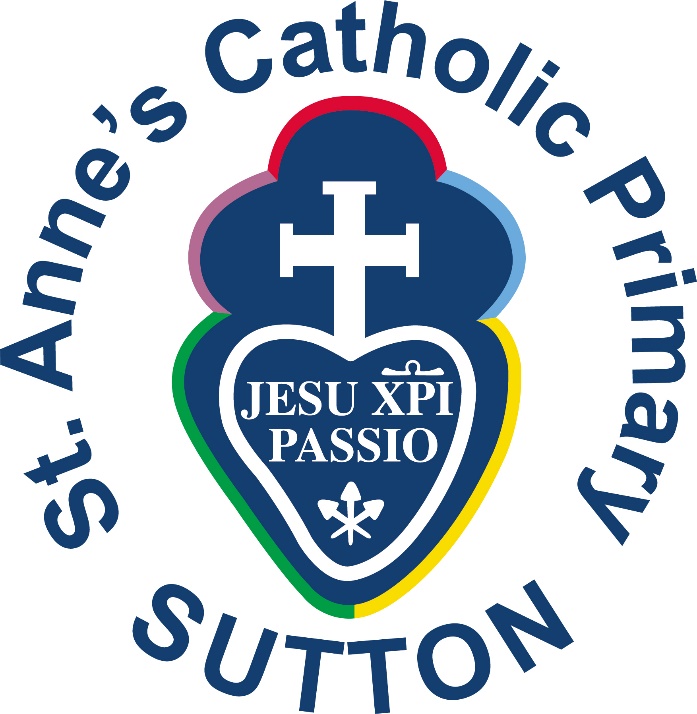 Learn to Love & Love to Learn……..in readiness for lifePE PolicyReviewed: July 2023Next Review: July 2024Contents:Statement of intentLegal framework Roles and responsibilitiesThe early years foundation stage (EYFS)CurriculumTeaching and learningAssessment and reportingCross-curricular linksExtra-curricular activities PE kitsBehaviourHealth and safetyReporting accidentsEqual opportunities Monitoring and review Statement of intent St Anne’s Catholic Primary School aims to provide opportunities for pupils to become physically confident in a way which supports their health and fitness. At the school, we offer pupils the opportunity to compete in sports and other activities, in order to help build character and reinforce values such as fairness and respect.PE lessons are taught with the following aims in mind:Meet the requirements of the national curriculumPromote a healthy and active lifestyle Encourage physical activity and exerciseDevelop competence to excel in a broad range of physical activitiesBuild self-esteem, confidence and resilience Provide all pupils with access to the lesson Develop pupils’ academic, social and physical ability Encourage good behaviour and respect amongst pupilsPromote team work and cooperation amongst pupils This policy outlines what pupils will be taught during PE lessons and how they are expected to behave, as well as the measures taken in order to ensure the health and safety of pupils, including role-specific responsibilities.Legal frameworkThis policy has due regard to legislation and guidance including, but not limited to, the following:The Workplace (Health, Safety and Welfare) Regulations 1992The Management of Health and Safety at Work Regulations 1999Health and Safety at Work etc. Act 1974DfE (2013) ‘Physical education programmes of study: key stages 1 and 2’ DfE (2017) ‘Statutory framework for the early years foundation stage’ This policy will be implemented in conjunction with the following school policies, documents and procedures:Health and Safety PolicySnow and Ice PolicyFirst Aid PolicySEND PolicyAttachment Aware Behaviour PolicyChild Protection and Safeguarding PolicySchool Risk Assessment PE Risk AssessmentsStaff Code of ConductIndividual IBPs/Risk AssessmentsIndividual IBRPs Roles and responsibilities The Headteacher is responsible for:Appointing an appropriate PE Subject Leader. Ensuring that appropriate procedures are in place for the reporting and managing of accidents.Ensuring effective health and safety procedures are in place, and that the appropriate safety measures are taken. Ensuring all necessary risk assessments have been undertaken. Ensuring that teaching standards are maintained and the effectiveness of the teaching of the subject is monitored. Liaising with the PE Subject Leader regarding the spending and impact of the PE and sport premium funding. Ensuring that the use of the PE and sport premium is effectively communicated to the Governing Body. The PE Subject Leader is responsible for:The overall implementation of this policy.Liaising with staff members to develop an effective PE timetable. Producing a flexible and appropriate scheme of work. Supporting staff members in all aspects of the curriculum. Creating an action plan at the start of each school year, identifying any areas of improvement within the subject which need to be addressed. Maintaining and replacing equipment. Ensuring the areas of the premises used for PE lessons are safe and clear of obstructions or other hazards. Monitoring the teaching of PE at the school, ensuring that high standards are consistently maintained. Undertaking the necessary risk assessments. Ensuring that the details of any PE-related accidents are recorded, including the action taken and the health and safety procedures followed. Maintaining records relating to the teaching of PE, including lesson plans, accident logs and risk assessments. Attending any necessary training, in order to help inform future developments of the subject at the school. Keeping up-to-date with any changes in the subject area. Ensuring that the school provides extra-curricular opportunities to pupils, further developing the skills learnt during their PE lessons. Liaising with the SLT and other relevant staff members regarding the use of the PE and sport premium. Providing the Headteacher with an annual summary report regarding the teaching of PE at the school.PE teachers are responsible for:Acting in accordance with the school’s Health and Safety Policy. Reporting accidents and other incidents in the school’s Pupil Accident Log. Participating in any necessary training or CPD. Keeping up-to-date with changes within the subject area. Acting in accordance with the Staff Code of Conduct.Making informed decisions regarding whether the weather conditions are suitable for the planned lesson, and ensuring alternative appropriate arrangements are in place. Ensuring that privacy is given to pupils whilst they change for PE lessons. Providing an appropriate level of assistance, where necessary, to pupils changing for PE lessons, in line with the Intimate and Personal Care Policy.Parents are responsible for:Providing their child with the necessary PE kit.Providing their child with appropriate footwear for PE classes.Notifying the class teacher of any reason why their child should not participate in PE lessons and providing appropriate medical evidence, where necessary. Pupils are responsible for:Acting in accordance with the School Behaviour Principles and Policy at all times.Bringing their PE kit to school on the appropriate days. Notifying their teacher of any reason why they should not participate in PE lessons and providing appropriate evidence, where necessary. The early years foundation stage (EYFS)Physical development will be encouraged as an integral part of work for pupils in the EYFS, teaching them how to control their movements and become competent movers. Pupils’ fundamental movement skills are developed during the EYFS, laying a foundation for future PE lessons. Particular areas of focus will include movement, balance and the use of PE equipment, including gymnastic apparatus, floor mats and sporting equipment, such as bats and balls. Pupils’ physical development will relate to the objectives of the early learning goals (ELGs), which are set out in the DfE’s ‘Statutory framework for the early years foundation stage’, including: Developing good control and coordination of large and small movements. Moving confidently in a range of ways and negotiating space safely. Handling equipment and resources effectively. Developing an understanding of and talking about good health, including exercise and healthy diets. Managing basic hygiene and personal needs successfully, including dressing and going to the toilet independently. Playing co-operatively, taking turns with others. Participating in new activities and verbally explaining why they like some activities more than others. Independently choosing the resources they need for their chosen activities. Working as part of a group and independently, understanding and following rules. Demonstrating an ability to follow instructions involving several ideas or actions. Counting reliably with numbers from 1 to 20, such as keeping score during sporting activities. Demonstrating an understanding of measurements, such as the use of metres during races. All pupils within the EYFS will be given the opportunity to undertake activities that provide appropriate physical challenge, both indoors and outdoors, whilst using a range of resources and equipment. EYFS classes will have two PE lessons per week, one which will be outdoor play, weather permitting, and the other which will take place in the school hall.An EYFS profile will be completed for each pupil in the final term of the year in which they reach age five. Curriculum During KS1, pupils will be taught to:Master basic movements, including running, jumping, throwing and catching, whilst developing their agility, balance and coordination, beginning to apply applying these in a range of activities. Participate in team games, developing simple tactics for attacking and defending. Perform dances using simple movement patterns. During KS2, pupils will be taught to:Use running, jumping, throwing and catching in isolation and in combination.Play competitive games, modified where appropriate, and apply basic principles suitable for attacking and defending, for example, through netball, football, hockey and tennis. Develop flexibility, strength, technique, control and balance through activities such as gymnastics and athletics.Perform dances using a range of movement patterns.Participate in outdoor and adventurous activities, both individually and within a team.Compare their performances with their previous ones and demonstrate improvement to achieve their personal best.In relation to swimming, pupils within KS1 and KS2, will be taught to:Swim competently, confidently and proficiently over a distance of at least 25 metres.Use a range of strokes effectively, such as front crawl, backstroke and breaststroke. Perform safe self-rescue in different water-based situations.Teaching and learning All lessons will be planned and taught in line with the scheme of work, as developed by the PE Subject Leader ensuring that potential for pupils’ progression is planned into the scheme of work. Lessons and activities will build upon pupils’ prior learning, developing their skills, knowledge and understanding within each activity area.  The school creates long-term, medium-term and short-term plans for delivery of the PE curriculum – these are as follows:Long-term: Includes the PE topics studied in each term during the key stageMedium-term: Includes the details of work studied each month Short-term: Includes the details of work studied during each lessonThe PE Subject Leader is responsible for reviewing and updating long-term and medium-term plans, and communicating these to teachers.Teachers are responsible for reviewing and updating short-term plans and building on the medium-term plans, taking into account pupils’ needs and identifying the methods through which topics could be taught.All relevant staff members are briefed on the school’s planning procedures as part of their staff training.Where appropriate, a sports coach will lead the lesson or teach alongside the teacher.Pupils will be taught through a mixture of whole-class, group and individual activities, ensuring that tasks are suitable for pupils’ abilities.  Pupils will be encouraged to evaluate their own performance, as well as the performance of others.  Pupils will be given the opportunity to both collaborate and compete with each other during lessons. The PE Subject Leader will act as the first point of contact for staff members planning PE lessons or sporting events. A variety of resources, including indoor and outdoor sporting equipment, will be used to provide a range of challenge for pupils. Staff members involved in the teaching of PE will have access to PE resources, including sporting equipment and specialist literature, at all times.PE resources will be booked in advance and authorised for use by the PE Subject Leader prior to use.  Where a pupil is unable to participate in a lesson, the teacher will set them another related task, such as being score counter or equipment manager. Assessment and reportingPupils will be assessed through observations made during lessons. Teachers will record the progress of pupils against the learning objectives for the lesson. Throughout the year, teachers will plan on-going assessment opportunities in order to gauge whether pupils have achieved the key learning objectives. Individuals’ assessment information will be recorded to help pupils’ future teachers plan appropriate work for them and assist in the assessment of pupils’ progress each year. Annual assessments of each pupil will be used to inform parents of their child’s progress and attainment. Parents will be provided with a written report about their child’s progress during the Spring (Interim report) and Summer term (End of Year Report) every year. This will include information on pupils’ attitudes towards PE, understanding of methods, investigatory skills and the knowledge levels they have achieved. Verbal reports will be provided at parents’ evenings during the Autumn and Spring terms. The progress of pupils with SEND will be monitored by the SENCO and PE Subject Leader. A record will be kept of when a pupil is unable to participate in a lesson, along with any evidence supplied. If this becomes a regular occurrence, a meeting will be set up between the teacher, the pupil and their parents. Cross-curricular linksWherever possible, the PE curriculum will provide opportunities to establish links with other curriculum areas.EnglishPupils are encouraged to describe what they have done and to discuss how they might improve.MathematicsPupils further develop their counting skills by keeping score during team games.Pupils are encouraged to measure and record what they do accurately, for instance, how far they can throw a ball. PSHEThe benefits of exercise and healthy eating are explained to pupils. Pupils are encouraged to make informed choices about their lifestyle. The opportunity to act as team leader or part of a team is provided. Pupils’ self-esteem is promoted. Spiritual, moral, social and cultural developmentPupils learn to express their feelings in a healthy way. Team and group activities develop pupils’ social skills and help them to cooperate with other people outside of their friendship group.  Pupils are encouraged to respect other pupils’ levels of ability. Extra-curricular activitiesThe school provides pupils with the opportunity to participate in a range of extra-curricular activities in order to further develop their skills. Extra-curricular opportunities are provided to pupils with the aim of allowing them to put into practice the skills they have developed in lessons, as well as foster a sense of cooperation among pupils, whilst introducing a competitive element to team games.   There are a variety of PE-related extra-curricular activities for pupils to participate in outside of school hours including the following:AthleticsMulti-skillsJudoDance External sports coaches will lead activities and clubs, where appropriate. At the beginning of each term, parents will be made aware of the extra-curricular activities on offer at the school via a letter and information on the school communications system – Class Do JO.The school participates in regular sporting events against other schools –pupils and parents will be made aware of these fixtures with due notice (postponed during the Covid 19 pandemic)Participation and success of extra-curricular events, such as sporting competitions, will be celebrated during Friday Assembly. All teaching staff will actively encourage pupils to be physically active outside of school.      PE kitDuring PE lessons, pupils are expected to wear the following:White shorts or jogging bottomsT-shirt emblazoned with the school logo Black pumps or trainersDuring cold weather, pupils will be allowed to wear their school jumpers, or track suits as appropriate. During swimming lessons, pupils are expected to wear the following:One piece bathing suitSwimming cap for pupils with long hairGoggles (optional) Staff members will lead by example by wearing appropriate clothing when teaching PE, such as trainers and joggers. School policy does not permit the wearing of any jewellery. Any potentially dangerous jewellery, such as earrings, will be removed before PE lessons. Jewellery which cannot be removed will be taped over.All long hair must be tied back for PE lessons. Activities such as gymnastics and dance will be undertaken in bare feet as appropriate. The school will stock spare hair bands and PE kits for pupils who forget theirs. In the event that a pupil repeatedly forgets their PE kit, a message will be sent home by the class teacher.BehaviourPupils will act in accordance with the school’s Behaviour Policy and Principles. Pupils will be made aware of the expected behaviour for handling PE equipment and resources. Pupils will be made aware of how misbehaving during PE lessons and using equipment in the incorrect manner can be dangerous.During PE lessons, pupils are expected to act in the same manner as any other lesson, showing respect to staff members and other pupils. Any pupils behaving in an inappropriate manner will be subject to the disciplinary measures outlined in the school’s Attachment Aware Behaviour Policy.In the event of severe behaviour, such as purposely hurting another pupil, or causing serious disruption that compromises safety, the responsible pupil will be sent to a member of SLT, and the school’s graduated response to behaviour management will be followed.Health and safetyPupils will be taught about physical-activity-related health and safety, as well as sport-specific safety, as part of the PE curriculum.Pupils are encouraged to consider their own safety, as well as the safety of others, at all times. First aid boxes will always be accessible during PE lessons.The PE Subject Leader is responsible for reporting any concerns to the Headteacher and Business Manager.In order to minimise risk during PE lessons, teachers will carry out basic visual checks of the area and equipment to be used, prior to the lesson. Any faults or defects observed should be removed and the Headteacher and Business Manager informed. Where pupils will be attending an off-site sporting or PE-related event, the PE Subject Leader is responsible for completing a risk assessment for the event. Swimming lessons will always be taught by a specialist swimming teacher and trained staff. The PE Subject Leader will check the conditions and appropriateness of PE resources on a termly basis, restocking equipment as required. Resources and equipment will be checked by staff members before use, with any faults or concerns reported to the PE Subject Leader as soon as possible.  Damage to PE equipment will be reported to the PE Subject Leader as soon as possible and, where the damage could cause injury, the equipment is immediately taken out of use. Pupils will not have access to PE resources and sporting equipment unless appropriately supervised. All PE equipment and resources will be safely stored, within a secure storage area, within the school hall. Pupils will be taught how to handle PE equipment and resources safely. Pupils will help staff members to move and set up PE equipment. In relation to swimming lessons or a lesson where bare feet are required, if a pupil has a verruca or wart, they must notify the staff member leading the lesson of this prior to the start of the lesson. All sport equipment in the hall will be subject to regular safety assessment by an external agency (Sport Safe).Reporting accidentsAccidents will be reported in the Pupil Accident Log and when necessary – on the St Helens Council Accident Reporting Portal.All accidents and near-misses will be recorded, in writing, in the Pupil Accident Log. Staff members are responsible for identifying the cause of the accident and taking any necessary action in order to minimise the risk of an accident reoccurring. Treatment to injuries will only be administered by staff members who are first aid trained. Where required, further medical attention will be sought from the local doctors or hospital and parents informed.  In the event that a pupil has an accident causing minor injury, such as a bruise or scrape, the school will notify the pupil’s parents of the incident at the end of the school day. In the event that a pupil has an accident causing potentially serious or major injury, such as a broken bone or concussion, the school will notify the pupil’s parents immediately. Equal opportunities Teaching staff will work closely with the PE Subject Leader and SENDCO to ensure that planned activities for lessons are accessible to all pupils, including pupils with SEND. All lessons will meet the specific needs of individuals, as well as of groups of pupils, including those with SEND and those who have English as an additional language. Teaching staff will liaise with the SENCO, where necessary, in order to meet the needs of pupils. Pupils will not be grouped together based on gender, race or disability. Monitoring and reviewThis policy will be reviewed on an annual basis by the Headteacher and PE Subject Leader, with any changes made to the policy being communicated to all teaching staff and the Governing Body.  The curriculum plan will be monitored and evaluated by the PE Subject Leader, including the planning, assessment and reporting arrangements in place. The spending and impact of the PE and sport premium is written and evaluated by the PE Subject Lead.  This is monitored by the Governing Body and the Headteacher.Monitoring and reviewThis policy will be reviewed regularly to ensure it is up to date with any changes in government guidance by the Headteacher and PE Subject Leader. Changes made to the policy will be communicated to all teaching staff and the Governing Body clearly and swiftly.  The curriculum plan will be monitored and evaluated by the PE Subject Leader, including the planning, assessment and reporting arrangements in place. 